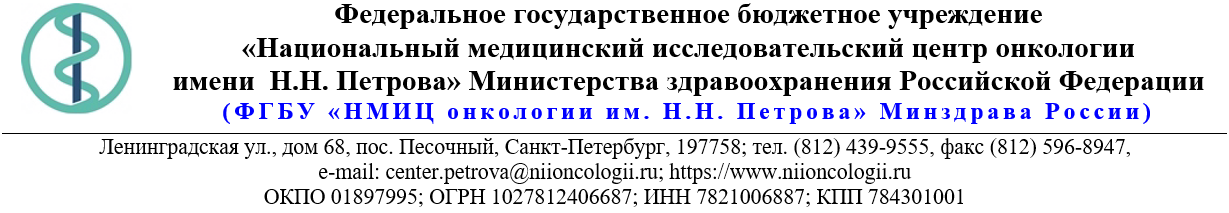 13.Описание объекта закупки27.05.2024 № 21.1-03/883Ссылка на данный номер обязательна!Запрос о предоставлении ценовой информациидля нужд ФГБУ «НМИЦ онкологии им. Н.Н. Петрова» Минздрава РоссииСтруктура цены (расходы, включенные в цену товара/работы/услуги) должна включать в себя:1)	стоимость товара/работы/услуги; 2)	стоимость упаковки товара;3)	стоимость транспортировки товара от склада поставщика до склада покупателя, включающая в себя все сопутствующие расходы, а также погрузочно-разгрузочные работы;4)	расходы поставщика на уплату таможенных сборов, налоговых и иных обязательных платежей, обязанность по внесению которых установлена российским законодательством;5)  все иные прямые и косвенные накладные расходы поставщика/подрядчика/исполнителя, связанные с поставкой товара/выполнением работ/оказанием услуг и необходимые для надлежащего выполнения обязательств.Сведения о товаре/работе/услуге: содержатся в Приложении.Просим всех заинтересованных лиц представить свои коммерческие предложения (далее - КП) о цене поставки товара/выполнения работы/оказания услуги с использованием прилагаемой формы описания  товара/работы/услуги и направлять их в форме электронного документа, подписанного квалифицированной электронной цифровой подписью (электронная цифровая подпись должна быть открепленной, в формате “sig”) по следующему адресу: 4399541@niioncologii.ru.Информируем, что направленные предложения не будут рассматриваться в качестве заявки на участие в закупке и не дают в дальнейшем каких-либо преимуществ для лиц, подавших указанные предложения.Настоящий запрос не является извещением о проведении закупки, офертой или публичной офертой и не влечет возникновения каких-либо обязательств заказчика.Из ответа на запрос должны однозначно определяться цена единицы товара/работы/услуги и общая цена контракта на условиях, указанных в запросе, срок действия предлагаемой цены.КП оформляется на официальном бланке (при наличии), должно содержать реквизиты организации (официальное наименование, ИНН, КПП - обязательно), и должно содержать ссылку на дату и номер запроса о предоставлении ценовой информации. КП должно содержать актуальные на момент запроса цены товара (работ, услуг), технические характеристики и прочие данные, в том числе условия поставки и оплаты, полностью соответствующие указанным в запросе о предоставлении ценовой информации.В КП должно содержаться однозначное указание на то, что предлагаемые товары (работы, услуги) полностью и по всем запрошенным характеристиками соответствуют описанию объекта закупки, содержащемуся в запросе о предоставлении ценовой информации, выраженное одним из следующих способов: - указанием в КП соответствующего запросу описания товара (работы, услуги)- подтверждением в тексте КП намерения поставки товара (выполнения работы, услуги) на условиях, указанных в запросе, в случае заключения контракта.Обращаем внимание, что в случае осуществления закупки путём заключения контракта (договора) с единственным поставщиком (в предусмотренных законом случаях) контракт (договор) заключается в форме электронного документа с использованием системы электронного документооборота. Документы о приемке по такому контракту (договору) также оформляются в виде электронных документов в системе электронного документооборота.1.Наименование объекта закупкиПоставка мягкого инвентаря 2.Место поставки товара, оказания услуг, выполнения работСПБ, п. Песочный, ул. Ленинградская3.Авансирование (предусмотрено (____%)/ не предусмотрено)не предусмотрено4.Дата начала исполнения обязательств контрагентомС момента заключения Контракта5.Срок окончания исполнения обязательств контрагентом 29.11.20246.Периодичность выполнения работ, оказания услуг, количество партий поставляемого товаровВ течение 6 (шести) рабочих дней после поступления письменной заявки от Покупателя. Последняя дата подачи заявки на поставку 21.11.2024. Максимальное количество партий 5 (пять).7.Документы, которые должны быть представлены контрагентом вместе с товаром, результатом выполненной работы, оказанной услуги (либо в составе заявки на участие)Сертификаты (Декларации) соответствия8.Требования к гарантии качества товара, работы, услуги (да/нет)8.1.Срок, на который предоставляется гарантия и (или) требования к объему предоставления гарантий качества товара, работы, услуги (Если ДА)Не менее 12 (двенадцати) месяцев с момента поставки8.2.Размер обеспечения гарантийных обязательств
 (до 10% НМЦК)5%9.Преимущества, требования к участникам, нац.режимНет9.1.Преимущества (СМП, Инвалиды, УИС)СМП9.2.Требования к участникам (специальное разрешение (лицензия), аккредитация, членство в СРО или свидетельство о допуске к определенному виду работ)Нет9.3.Запреты, ограничения, условия допуска по статье 14 Закона 
№ 44-ФЗНет10.Дополнительные требования к участникам 
(при наличии ПП № 2571)Нет11.Страна происхождения (указывается участником в заявке, коммерческом предложении)Указаны в пункте 1312.Количество и единица измерения объекта закупкиУказаны в пункте 13№НаименованиеТехнические характеристикиТехнические характеристикиТехнические характеристикиТехнические характеристикиЕд. изм.Кол-воОКПД2/КТРУСтрана происхожденияНДС (%)Цена за ед. с НДС (руб)Сумма с НДС (руб)1ПодушкаНаименование характеристикиЗначение характеристикиЕд.изм.Инструкция по заполнению характеристик в заявкешт18013.92.24.140-000000021ПодушкаДлина> 65  и  ≤ 70смУчастник закупки указывает в заявке конкретное значение характеристикишт18013.92.24.140-000000021ПодушкаТип наполнителяИскуственный	Значение характеристики не может изменяться участником закупки.шт18013.92.24.140-000000021ПодушкаШирина> 65  и  ≤ 70смУчастник закупки указывает в заявке конкретное значение характеристикишт18013.92.24.140-000000021ПодушкаДополнительные характеристики:Дополнительные характеристики:Дополнительные характеристики:Дополнительные характеристики:шт18013.92.24.140-000000021ПодушкаФорма подушкиКвадратнаяЗначение характеристики не может изменяться участником закупки.шт18013.92.24.140-000000021ПодушкаМатериал наполнителясиликонизированное микроволокноЗначение характеристики не может изменяться участником закупки.шт18013.92.24.140-000000021ПодушкаНаперниквыполнен из 100% хлопчатобумажной ткани (тик отбеленный) плотностью не менее 182 г/м.кв.Значение характеристики не может изменяться участником закупки.шт18013.92.24.140-000000021ПодушкаСтепень поддержки подушкисредняяЗначение характеристики не может изменяться участником закупки.шт18013.92.24.140-000000021ПодушкаВес подушкиНе менее 1,2 кгЗначение характеристики не может изменяться участником закупки.шт18013.92.24.140-000000021ПодушкаОсновные требования к качеству изделияГипоаллергенность, гигроскопичность, воздухопроницаемость, не должно впитывать запах и пыль.Применяемые материалы наперника обеспечивают отсутствие миграции наполнителя в процессе использования изделия.Изделия не имеют загрязнений и посторонних запаховЗначение характеристики не может изменяться участником закупки.шт18013.92.24.140-000000021ПодушкаСпособы обработкиИзделие устойчиво к стирке в температурном режиме 60°С и обработке паром в дезкамере.Значение характеристики не может изменяться участником закупки.шт18013.92.24.140-000000021ПодушкаМаркировкаИзделие имеет этикетку, содержащую следующую информацию:- наименование изделия;- дата изготовления;- наименование изготовителя изделия; - размер изделия;- сырьевой состав и характеристики материала;- страна происхождения;- способы по уходу за изделием.Значение характеристики не может изменяться участником закупки.шт18013.92.24.140-000000021ПодушкаУпаковкаКаждое изделие находится в индивидуальной упаковке.Значение характеристики не может изменяться участником закупки.шт18013.92.24.140-000000021ПодушкаДополнительные характеристики в описании товара определены в соответствии с потребностью Заказчика  исходя из назначения товара и условий его использования, а именно:1. Форма подушки – исходя из имеющихся  у Заказчика комплектов постельного белья (наволочек). 2. Тип наполнителя – для максимального сходства с натуральным, в том числе для сохранения высоких теплоизоляционных свойств и объема,  не вызывает аллергию, не впитывает посторонние запахи,легко восстанавливает форму.3. Тип наперника – для обеспечения необходимых гигроскопичности и воздухообмена. Плотность ткани – для обеспечения прочности и износоустойчивости изделия. 4.Степень поддержки, а так же  гипоаллергенность, гигроскопичность, воздухопроницаемость, не должно впитывать запах и пыль – для комфортного пользования изделием.5. Требования к весу готового изделия обусловлены необходимостью обеспечения соответствия заявленной плотности материала наполнителя.6. Устойчивость к указанным способам обработки – обусловлены внутренним положением Учреждения, в части обработки постельного белья, а так же требованиями действующих нормативных документов.    7. Требования к упаковке – обусловлены условиями приемки, хранения и выдачи изделий на складе.8. Требования в части отсутствия загрязнений и посторонних запахов –для обеспечения качества изделий.9. Требования в части маркировки необходимы для идентификации изделия, его размеров и  подтверждения заявленных характеристики).Дополнительные характеристики в описании товара определены в соответствии с потребностью Заказчика  исходя из назначения товара и условий его использования, а именно:1. Форма подушки – исходя из имеющихся  у Заказчика комплектов постельного белья (наволочек). 2. Тип наполнителя – для максимального сходства с натуральным, в том числе для сохранения высоких теплоизоляционных свойств и объема,  не вызывает аллергию, не впитывает посторонние запахи,легко восстанавливает форму.3. Тип наперника – для обеспечения необходимых гигроскопичности и воздухообмена. Плотность ткани – для обеспечения прочности и износоустойчивости изделия. 4.Степень поддержки, а так же  гипоаллергенность, гигроскопичность, воздухопроницаемость, не должно впитывать запах и пыль – для комфортного пользования изделием.5. Требования к весу готового изделия обусловлены необходимостью обеспечения соответствия заявленной плотности материала наполнителя.6. Устойчивость к указанным способам обработки – обусловлены внутренним положением Учреждения, в части обработки постельного белья, а так же требованиями действующих нормативных документов.    7. Требования к упаковке – обусловлены условиями приемки, хранения и выдачи изделий на складе.8. Требования в части отсутствия загрязнений и посторонних запахов –для обеспечения качества изделий.9. Требования в части маркировки необходимы для идентификации изделия, его размеров и  подтверждения заявленных характеристики).Дополнительные характеристики в описании товара определены в соответствии с потребностью Заказчика  исходя из назначения товара и условий его использования, а именно:1. Форма подушки – исходя из имеющихся  у Заказчика комплектов постельного белья (наволочек). 2. Тип наполнителя – для максимального сходства с натуральным, в том числе для сохранения высоких теплоизоляционных свойств и объема,  не вызывает аллергию, не впитывает посторонние запахи,легко восстанавливает форму.3. Тип наперника – для обеспечения необходимых гигроскопичности и воздухообмена. Плотность ткани – для обеспечения прочности и износоустойчивости изделия. 4.Степень поддержки, а так же  гипоаллергенность, гигроскопичность, воздухопроницаемость, не должно впитывать запах и пыль – для комфортного пользования изделием.5. Требования к весу готового изделия обусловлены необходимостью обеспечения соответствия заявленной плотности материала наполнителя.6. Устойчивость к указанным способам обработки – обусловлены внутренним положением Учреждения, в части обработки постельного белья, а так же требованиями действующих нормативных документов.    7. Требования к упаковке – обусловлены условиями приемки, хранения и выдачи изделий на складе.8. Требования в части отсутствия загрязнений и посторонних запахов –для обеспечения качества изделий.9. Требования в части маркировки необходимы для идентификации изделия, его размеров и  подтверждения заявленных характеристики).Дополнительные характеристики в описании товара определены в соответствии с потребностью Заказчика  исходя из назначения товара и условий его использования, а именно:1. Форма подушки – исходя из имеющихся  у Заказчика комплектов постельного белья (наволочек). 2. Тип наполнителя – для максимального сходства с натуральным, в том числе для сохранения высоких теплоизоляционных свойств и объема,  не вызывает аллергию, не впитывает посторонние запахи,легко восстанавливает форму.3. Тип наперника – для обеспечения необходимых гигроскопичности и воздухообмена. Плотность ткани – для обеспечения прочности и износоустойчивости изделия. 4.Степень поддержки, а так же  гипоаллергенность, гигроскопичность, воздухопроницаемость, не должно впитывать запах и пыль – для комфортного пользования изделием.5. Требования к весу готового изделия обусловлены необходимостью обеспечения соответствия заявленной плотности материала наполнителя.6. Устойчивость к указанным способам обработки – обусловлены внутренним положением Учреждения, в части обработки постельного белья, а так же требованиями действующих нормативных документов.    7. Требования к упаковке – обусловлены условиями приемки, хранения и выдачи изделий на складе.8. Требования в части отсутствия загрязнений и посторонних запахов –для обеспечения качества изделий.9. Требования в части маркировки необходимы для идентификации изделия, его размеров и  подтверждения заявленных характеристики).шт18013.92.24.140-000000022ПокрывалоНаименование характеристикиЗначение характеристикиЕд.изм.Инструкция по заполнению характеристик в заявкешт15013.92.29.190-000000032ПокрывалоДлина> 230  и  ≤ 240смУчастник закупки указывает в заявке конкретное значение характеристикишт15013.92.29.190-000000032ПокрывалоНаличие утеплителянетЗначение характеристики не может изменяться участником закупки.шт15013.92.29.190-000000032ПокрывалоОдноцветное покрывалоНетЗначение характеристики не может изменяться участником закупки.шт15013.92.29.190-000000032ПокрывалоТип тканиСмесоваяЗначение характеристики не может изменяться участником закупки.шт15013.92.29.190-000000032ПокрывалоШирина> 150 и ≤ 160смУчастник закупки указывает в заявке конкретное значение характеристикишт15013.92.29.190-000000032ПокрывалоДополнительные характеристики:Дополнительные характеристики:Дополнительные характеристики:Дополнительные характеристики:шт15013.92.29.190-000000032ПокрывалоСостав тканиХлопок и полиэфирЗначение характеристики не может изменяться участником закупки.шт15013.92.29.190-000000032ПокрывалоТип полотнаГобеленЗначение характеристики не может изменяться участником закупки.шт15013.92.29.190-000000032ПокрывалоПлотность тканиНе менее 300 г/м.кв.Значение характеристики не может изменяться участником закупки.шт15013.92.29.190-000000032ПокрывалоВес изделияНе менее 1000 граммЗначение характеристики не может изменяться участником закупки.шт15013.92.29.190-000000032ПокрывалоСпособы обработкиИзделие устойчиво к стирке в температурном режиме 60°С и сушке в сушильной машинеЗначение характеристики не может изменяться участником закупки.шт15013.92.29.190-000000032ПокрывалоМаркировкаИзделие имеет этикетку, содержащую следующую информацию:- наименование изделия;- дата изготовления;- наименование изготовителя изделия; - размер изделия;- сырьевой состав и характеристики материала;- страна происхождения;- способы по уходу за изделием.Значение характеристики не может изменяться участником закупки.шт15013.92.29.190-000000032ПокрывалоУпаковкаКаждое изделие находится в индивидуальной упаковке.Изделия не имеют загрязнений и посторонних запаховЗначение характеристики не может изменяться участником закупки.шт15013.92.29.190-000000032ПокрывалоДополнительные характеристики в описании товара определены в соответствии с потребностью Заказчика  исходя из назначения товара и условий его использования, а именно:1. В части состава материала и его плотности -  для обеспечения необходимых гигроскопичности и воздухообмена. Плотность ткани – для обеспечения прочности и износоустойчивости изделия.2. Требования к весу готового изделия обусловлены необходимостью обеспечения соответствия заявленной плотности материала наполнителя.3. Устойчивость к указанным способам обработки – обусловлены внутренним положением Учреждения, в части обработки постельного белья, а так же требованиями действующих нормативных документов.    4. Требования к упаковке – обусловлены условиями приемки, хранения и выдачи изделий на складе.5. Требования в части отсутствия загрязнений и посторонних запахов –для обеспечения качества изделий.6. Требования в части маркировки необходимы для идентификации изделия, его размеров и  подтверждения заявленных характеристики).Дополнительные характеристики в описании товара определены в соответствии с потребностью Заказчика  исходя из назначения товара и условий его использования, а именно:1. В части состава материала и его плотности -  для обеспечения необходимых гигроскопичности и воздухообмена. Плотность ткани – для обеспечения прочности и износоустойчивости изделия.2. Требования к весу готового изделия обусловлены необходимостью обеспечения соответствия заявленной плотности материала наполнителя.3. Устойчивость к указанным способам обработки – обусловлены внутренним положением Учреждения, в части обработки постельного белья, а так же требованиями действующих нормативных документов.    4. Требования к упаковке – обусловлены условиями приемки, хранения и выдачи изделий на складе.5. Требования в части отсутствия загрязнений и посторонних запахов –для обеспечения качества изделий.6. Требования в части маркировки необходимы для идентификации изделия, его размеров и  подтверждения заявленных характеристики).Дополнительные характеристики в описании товара определены в соответствии с потребностью Заказчика  исходя из назначения товара и условий его использования, а именно:1. В части состава материала и его плотности -  для обеспечения необходимых гигроскопичности и воздухообмена. Плотность ткани – для обеспечения прочности и износоустойчивости изделия.2. Требования к весу готового изделия обусловлены необходимостью обеспечения соответствия заявленной плотности материала наполнителя.3. Устойчивость к указанным способам обработки – обусловлены внутренним положением Учреждения, в части обработки постельного белья, а так же требованиями действующих нормативных документов.    4. Требования к упаковке – обусловлены условиями приемки, хранения и выдачи изделий на складе.5. Требования в части отсутствия загрязнений и посторонних запахов –для обеспечения качества изделий.6. Требования в части маркировки необходимы для идентификации изделия, его размеров и  подтверждения заявленных характеристики).Дополнительные характеристики в описании товара определены в соответствии с потребностью Заказчика  исходя из назначения товара и условий его использования, а именно:1. В части состава материала и его плотности -  для обеспечения необходимых гигроскопичности и воздухообмена. Плотность ткани – для обеспечения прочности и износоустойчивости изделия.2. Требования к весу готового изделия обусловлены необходимостью обеспечения соответствия заявленной плотности материала наполнителя.3. Устойчивость к указанным способам обработки – обусловлены внутренним положением Учреждения, в части обработки постельного белья, а так же требованиями действующих нормативных документов.    4. Требования к упаковке – обусловлены условиями приемки, хранения и выдачи изделий на складе.5. Требования в части отсутствия загрязнений и посторонних запахов –для обеспечения качества изделий.6. Требования в части маркировки необходимы для идентификации изделия, его размеров и  подтверждения заявленных характеристики).шт15013.92.29.190-00000003